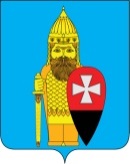 АДМИНИСТРАЦИЯ ПОСЕЛЕНИЯ ВОРОНОВСКОЕ В ГОРОДЕ МОСКВЕ ПОСТАНОВЛЕНИЕ20.07.2023 № 38Об утверждении отчета об исполнении бюджета поселения Вороновское за 1 полугодие 2023 годаВ соответствии со ст.ст. 9, 264.2, 264.6 Бюджетного кодекса Российской Федерации, Уставом поселения Вороновское, решением Совета депутатов поселения Вороновское от 24.10.2012 № 07/02 «Об утверждении положения о бюджетном процессе в поселении Вороновское в городе Москве» рассмотрев проект отчёта об исполнении бюджета поселения Вороновское за 1 полугодие 2023 года, администрация поселения Вороновское постановляет;1. Утвердить отчет об исполнении бюджета поселения Вороновское за 1 полугодие 2023 года со следующими показателями:  отчет об исполнении доходов бюджета поселения Вороновское по кодам классификации доходов бюджета за 1 полугодие 2023 года (приложение 1);1.2. отчет об исполнении бюджета поселения Вороновское по ведомственной структуре расходов бюджета за 1 полугодие 2023 года (приложение 2);1.3. отчет об исполнении расходов бюджета поселения Вороновское по разделам и подразделам классификации расходов бюджета за 1 полугодие 2023 года (приложение 3); отчет об источниках финансирования дефицита поселения Вороновское по кодам классификации источников финансирования дефицита бюджета за 1 полугодие 2023 года (приложение 4).2. Принять к сведению информацию о численности муниципальных служащих органов местного самоуправления, работников муниципальных учреждений с указанием фактических затрат на их содержание за 1 полугодие 2023 года (приложение 5).3. Опубликовать настоящее постановление в бюллетене «Московский муниципальный вестник» и разместить на официальном сайте администрации поселения Вороновское.4. Контроль за исполнением настоящего постановления возложить на заместителя главы администрации поселения Вороновское Воробьеву Е.С.И.о. главы администрации поселения Вороновское                                  	                   Р.Н. КохановскийПриложение 1к постановлению администрациипоселения Вороновское в городе Москвеот 20.07.2023 № 38Отчетоб исполнении доходов бюджета поселения Вороновское по кодам классификации доходов бюджета за 1 полугодие 2023 годаПриложение 2к постановлению администрациипоселения Вороновское в городе Москвеот 20.07.2023 № 38Отчетоб исполнении бюджета поселения Вороновское по ведомственной структуре расходов бюджета за 1 полугодие 2022 годаПриложение 3к постановлению администрациипоселения Вороновское в городе Москвеот 20.07.2023 № 38Отчетоб исполнении расходов бюджета поселения Вороновское по разделам и подразделам классификации расходов бюджета за 1 полугодие 2023 годаПриложение 4к постановлению администрациипоселения Вороновское в городе Москвеот 20.07.2023 № 38Отчетоб источниках финансирования дефицита поселения Вороновское по кодам классификации источников финансирования дефицита бюджета за 1 полугодие 2023 годаПриложение 5к постановлению администрациипоселения Вороновское в городе Москвеот 20.07.2023 № 38Информацияо численности муниципальных служащих органов местного самоуправления,работников муниципальных учреждений бюджетной сферы поселения Вороновское за 1 полугодие 2023 годаНаименование показателейАдминистраторГруппа                                  Подгруппа                      Статья                  Подстатья Элемент ПрограммаЭкономическая классификацияУтвержденный план, тыс. руб.Исполнено за 1 полугодие 2023 г.,            тыс. руб.%                       исполнения к утвержденному плану1234567ДОХОДЫ БЮДЖЕТА - ИТОГО0008 50 00000 00 0000000688 137,7307 689,744,7Налог на доходы физических лиц1821 01 02000 01 0000 110319 215,0112 018,635,1Доходы от уплаты акцизов на дизельное топливо, подлежащие распределению между бюджетами субъектов Российской Федерации и местными бюджетами с учетом установленных дифференцированных нормативов отчислений в местные бюджеты (по нормативам, установленным Федеральным законом о федеральном бюджете в целях формирования дорожных фондов субъектов Российской Федерации)1001 03 02231 01 0000 1103 312,01 836,755,5Доходы от уплаты акцизов на моторные масла для дизельных и (или) карбюраторных (инжекторных) двигателей, подлежащие распределению между бюджетами субъектов Российской Федерации и местными бюджетами с учетом установленных дифференцированных нормативов отчислений в местные бюджеты (по нормативам, установленным Федеральным законом о федеральном бюджете в целях формирования дорожных фондов субъектов Российской Федерации)1001 03 02241 01 0000 11021,09,545,2Доходы от уплаты акцизов на автомобильный бензин, подлежащие распределению между бюджетами субъектов Российской Федерации и местными бюджетами с учетом установленных дифференцированных нормативов отчислений в местные бюджеты (по нормативам, установленным Федеральным законом о федеральном бюджете в целях формирования дорожных фондов субъектов Российской Федерации)1001 03 02251 01 0000 1103 167,01 945,961,4Доходы от уплаты акцизов на прямогонный бензин, подлежащие распределению между бюджетами субъектов Российской Федерации и местными бюджетами с учетом установленных дифференцированных нормативов отчислений в местные бюджеты (по нормативам, установленным Федеральным законом о федеральном бюджете в целях формирования дорожных фондов субъектов Российской Федерации)1001 03 02261 01 0000 110554,0-229,2-41,4Налог на имущество физических лиц, взимаемый по ставкам, применяемым к объектам налогообложения, расположенным в границах внутригородских муниципальных образований городов федерального значения1821 06 01010 03 0000 11014 539,04 435,030,5Земельный налог с организаций, обладающих земельным участком, расположенным в границах внутригородских муниципальных образований городов федерального значения1821 06 06031 03 0000 11082 081,052 586,164,1Земельный налог с физических лиц, обладающих земельным участком, расположенным в границах внутригородских муниципальных образований городов федерального значения1821 06 06041 03 0000 11012 334,01 227,710,0Доходы, получаемые в виде арендной платы за земельные участки, государственная собственность на которые не разграничена и которые расположены в границах городов федерального значения, а также средства от продажи права на заключение договоров аренды указанных земельных участков0711 11 05011 02 8001 1208 000,07 518,794,0Доходы от сдачи в аренду имущества, находящегося в оперативном управлении органов управления внутригородских муниципальных образований городов федерального значения и созданных ими учреждений (за исключением имущества муниципальных бюджетных и автономных учреждений)9001 11 05033 03 0000 1202 565,01 396,254,4Доходы, получаемые в виде арендной платы за земельные участки, государственная собственность на которые не разграничена и которые расположены в границах городов федерального значения, а также средства от продажи права на заключение договоров аренды указанных земельных участков0711 11 05033 02 0000 1200,60,0Прочие поступления от использования имущества, находящегося в собственности внутригородских муниципальных образований городов федерального значения (за исключением имущества муниципальных бюджетных и автономных учреждений, а также имущества муниципальных унитарных предприятий, в том числе казенных)9001 11 09043 03 0000120441,0153,234,7Доходы от продажи земельных участков, государственная собственность на которые не разграничена и которые расположены в границах городов федерального значения0711 14 06011 02 800043029 460,60,0Прочие субсидии бюджетам внутригородских муниципальных образований городов федерального значения9002 02 29999 03 0001 150240 323,695 220,039,6Субвенции бюджетам внутригородских муниципальных образований городов федерального значения на осуществление первичного воинского учета на территориях, где отсутствуют военные комиссариаты9002 02 35118 03 0000 1501 267,8586,646,3Прочие межбюджетные трансферты, передаваемые бюджетам внутригородских муниципальных образований городов федерального значения9002 02 49999 03 0001 150317,3317,3100,0Перечисления из бюджетов внутригородских муниципальных образований городов федерального значения (в бюджеты внутригородских муниципальных образований городов федерального значения) для осуществления возврата (зачета) излишне уплаченных или излишне взысканных сумм налогов, сборов и иных платежей, а также сумм процентов за несвоевременное осуществление такого возврата и процентов, начисленных на излишне взысканные суммы9002 08 03000 03 0000 150-51,70,0Возврат прочих остатков субсидий, субвенций и иных межбюджетных трансфертов, имеющих целевое назначение, прошлых лет из бюджетов внутригородских муниципальных образований городов федерального значения9002 19 60010 03 0000150-742,10,0Наименование КБК Гл    РЗ  ПР     ЦСР    ВРУтвержденный план, тыс. руб.Исполнено за 1 полугодие 2023 года, тыс. руб.% исполнения к утвержденному плану123 4 5Администрация поселения Вороновское900 00 00 00 0 00 00000 000746 476,1 240 149,4 32,2 ОБЩЕГОСУДАРСТВЕННЫЕ ВОПРОСЫ900 01 00 00 0 00 00000 000167 189,9 70 316,1 42,1 Функционирование законодательных (представительных) органов государственной власти и представительных органов муниципальных образований900 01 03 00 0 00 00000 000426,5 276,5 64,8 Депутаты Совета депутатов внутригородского муниципального образования900 01 03 31 А 01 00200 000426,5 276,5 64,8 Иные выплаты, за исключением фонда оплаты труда государственных (муниципальных) органов, лицам, привлекаемым согласно законодательству для выполнения отдельных полномочий900 01 03 31 А 01 00200 123276,5 276,5 100,0 Прочая закупка товаров, работ и услуг900 01 03 31 А 01 00200 244150,0 0,0 0,0 Функционирование Правительства Российской Федерации, высших исполнительных органов государственной власти субъектов Российской Федерации, местных администраций900 01 04 00 0 00 00000 000166 142,4 70 018,1 42,1 Руководитель администрации / аппарата Совета депутатов900 01 04 31 Б 01 00100 0006 514,0 2 767,8 42,5 Фонд оплаты труда государственных (муниципальных) органов900 01 04 31 Б 01 00100 1214 707,0 2 158,7 45,9 Иные выплаты персоналу государственных (муниципальных) органов, за исключением фонда оплаты труда900 01 04 31 Б 01 00100 122385,0 0,0 0,0 Взносы по обязательному социальному страхованию на выплаты денежного содержания и иные выплаты работникам государственных (муниципальных) органов900 01 04 31 Б 01 00100 1291 422,0 609,1 42,8 Обеспечение деятельности администрации в части содержания муниципальных служащих для решения вопросов местного значения900 01 04 31 Б 01 00500 000159 311,1 67 250,3 42,2 Фонд оплаты труда государственных (муниципальных) органов900 01 04 31 Б 01 00500 12187 569,0 37 450,0 42,8 Иные выплаты персоналу государственных (муниципальных) органов, за исключением фонда оплаты труда900 01 04 31 Б 01 00500 12220 550,0 10 297,7 50,1 Иные выплаты, за исключением фонда оплаты труда государственных (муниципальных) органов, лицам, привлекаемым согласно законодательству для выполнения отдельных полномочий900 01 04 31 Б 01 00500 123564,0 165,1 29,3 Взносы по обязательному социальному страхованию на выплаты денежного содержания и иные выплаты работникам государственных (муниципальных) органов900 01 04 31 Б 01 00500 12926 443,0 12 810,6 48,4 Прочая закупка товаров, работ и услуг900 01 04 31 Б 01 00500 24422 954,0 5 791,1 25,2 Закупка энергетических ресурсов900 01 04 31 Б 01 00500 247605,0 559,6 92,5 Исполнение судебных актов Российской Федерации и мировых соглашений по возмещению причиненного вреда900 01 04 31 Б 01 00500 831200,0 104,7 52,4 Уплата налога на имущество организаций и земельного налога900 01 04 31 Б 01 00500 851100,0 19,4 19,4 Уплата прочих налогов, сборов900 01 04 31 Б 01 00500 852100,0 24,0 24,0 Уплата иных платежей900 01 04 31 Б 01 00500 853226,1 28,1 12,4 Межбюджетные трансферты900 01 04 33 А 04 00200 121317,3 0,0 0,0 Фонд оплаты труда государственных (муниципальных) органов900 01 04 33 А 04 00200 121275,2 0,0 0,0 Взносы по обязательному социальному страхованию на выплаты денежного содержания и иные выплаты работникам государственных (муниципальных) органов900 01 04 33 А 04 00200 12942,1 0,0 0,0 Резервные фонды900 01 11 00 0 00 00000 000561,0 0,0 0,0 Резервный фонд, предусмотренный органами местного самоуправления900 01 11 32 А 01 00000 000561,0 0,0 0,0 Резервные средства900 01 11 32 А 01 00000 870561,0 0,0 0,0 Другие общегосударственные вопросы900 01 13 00 0 00 00000 00060,0 21,5 35,8 Оценка недвижимости, признание прав и регулирование отношений по государственной и муниципальной собственности900 01 13 09 0 02 00000 00060,0 21,5 35,8 Уплата иных платежей900 01 13 09 0 02 00000 85360,0 21,5 35,8 НАЦИОНАЛЬНАЯ ОБОРОНА900 02 00 00 0 00 00000 0001 267,8 472,3 37,3 Мобилизационная и вневойсковая подготовка900 02 03 00 0 00 00000 0001 267,8 472,3 37,3 Субвенции на осуществление полномочий по первичному воинскому учету на территориях. где отсутствуют военные комиссариаты900 02 03 17 1 00 51180 0001 267,8 472,3 37,3 Фонд оплаты труда государственных (муниципальных) органов900 02 03 17 1 00 51180 121901,0 380,8 42,3 Взносы по обязательному социальному страхованию на выплаты денежного содержания и иные выплаты работникам государственных (муниципальных) органов900 02 03 17 1 00 51180 129272,1 91,5 33,6 Прочая закупка товаров, работ и услуг900 02 03 17 1 00 51180 24494,7 0,0 0,0 НАЦИОНАЛЬНАЯ БЕЗОПАСНОСТЬ И ПРАВООХРАНИТЕЛЬНАЯ ДЕЯТЕЛЬНОСТЬ900 03 00 00 0 00 00000 0001 375,0 180,3 13,1 Гражданская оборона900 03 09 00 0 00 00000 000975,0 180,3 18,5 Предупреждение и ликвидация последствий ЧС и стихийных бедствий природного и техногенного характера900 03 09 21 8 01 00000 000775,0 150,3 19,4 Прочая закупка товаров, работ и услуг900 03 09 21 8 01 00000 244775,0 150,3 19,4 Подготовка населения и организаций к действиям в ЧС в мирное и военное время900 03 09 21 9 01 00000 000200,0 30,0 15,0 Прочая закупка товаров, работ и услуг900 03 09 21 9 01 00000 244200,0 30,0 15,0 Другие вопросы в области национальной безопасности и правоохранительной деятельности900 03 14 00 0 00 00000 000400,0 0,0 0,0 Реализация других функций, связанных с обеспечением национальной безопасности и правоохранительной деятельности900 03 14 24 7 00 00000 000400,0 0,0 0,0 Прочая закупка товаров, работ и услуг900 03 14 24 7 00 00000 244400,0 0,0 0,0 НАЦИОНАЛЬНАЯ ЭКОНОМИКА900 04 00 00 0 00 00000 00017 627,5 1 118,8 6,3 Дорожное хозяйство (дорожные фонды)900 04 09 00 0 00 00000 00017 466,5 957,8 5,5 Софинансирование расходных обязательств при предоставлении субсидии на развитие автомобильных дорог и улично-дорожной сети900 04 09 31 5 02 00000 00017 466,5 957,8 5,5 Софинансирование расходных обязательств на ремонт объектов дорожного хозяйства900 04 09 31 5 02 S0301 0004 432,0 0,0 0,0 Прочая закупка товаров, работ и услуг900 04 09 31 5 02 S0301 2444 432,0 0,0 0,0 Софинансирование расходных обязательств на разметку объектов дорожного хозяйства900 04 09 31 5 02 S0302 0002 006,5 0,0 0,0 Прочая закупка товаров, работ и услуг900 04 09 31 5 02 S0302 2442 006,5 0,0 0,0 Софинансирование расходных обязательств на содержание объектов дорожного хозяйства900 04 09 31 5 02 S0303 00011 028,0 957,8 8,7 Прочая закупка товаров, работ и услуг900 04 09 31 5 02 S0303 24411 028,0 957,8 8,7 Другие вопросы в области национальной экономики900 04 12 00 0 00 00000 000161,0 161,0 100,0 Мероприятия в области строительства, архитектуры и градостроительства900 04 12 33 8 00 01000 000161,0 161,0 100,0 Прочая закупка товаров, работ и услуг900 04 12 33 8 00 01000 244161,0 161,0 100,0 ЖИЛИЩНО-КОММУНАЛЬНОЕ ХОЗЯЙСТВО900 05 00 00 0 00 00000 000432 798,9 105 363,7 24,3 Жилищное хозяйство900 05 01 00 0 00 00000 00052 022,8 35 759,6 68,7 Взносы на капитальный ремонт общего имущества в многоквартирных домах900 05 01 05 В 01 01000 0006 131,0 1 526,5 24,9 Прочая закупка товаров, работ и услуг900 05 01 05 В 01 01000 2446 131,0 1 526,5 24,9 Мероприятия в области жилищного хозяйства900 05 01 35 0 03 00000 00045 891,8 34 233,1 74,6 Прочая закупка товаров, работ и услуг900 05 01 35 0 03 00000 24445 891,8 34 233,1 74,6 Коммунальное хозяйство900 05 02 00 0 00 00000 00014 450,0 2 225,0 15,4 Мероприятия в области коммунального хозяйства900 05 02 35 1 00 05100 00014 450,0 2 225,0 15,4 Прочая закупка товаров, работ и услуг900 05 02 35 1 00 05100 24414 450,0 2 225,0 15,4 Благоустройство900 05 03 00 0 00 00000 000366 326,1 67 379,1 18,4 Консолидированная субсидия бюджетам внутригородских муниципальных образований в целях софинансирования расходных обязательств городских округов и поселений, возникающих при исполнении полномочий органов местного самоуправления в сфере жилищно-коммунального хозяйства, благоустройства и дорожной деятельности900 05 03 33 А 02 02000 000240 323,6 45 128,8 18,8 Субсидии благоустройство территорий жилой застройки900 05 03 33 А 02 02100 00017 236,3 0,0 0,0 Прочая закупка товаров, работ и услуг900 05 03 33 А 02 02100 24417 236,3 0,0 0,0 Субсидии на ремонт объектов дорожного хозяйства900 05 03 33 А 02 02300 00063 086,2 0,0 0,0 Прочая закупка товаров, работ и услуг900 05 03 33 А 02 02300 24463 086,2 0,0 0,0 Субсидии на содержание объектов дорожного хозяйства900 05 03 33 А 02 02400 000102 421,9 30 967,1 30,2 Прочая закупка товаров, работ и услуг900 05 03 33 А 02 02400 244102 421,9 30 967,1 30,2 Субсидии на разметку объектов дорожного хозяйства900 05 03 33 А 02 02500 000856,1 0,0 0,0 Прочая закупка товаров, работ и услуг900 05 03 33 А 02 02500 244856,1 0,0 0,0 Субсидии на содержание дворовых территорий900 05 03 33 А 02 02600 00056 723,1 14 161,7 25,0 Прочая закупка товаров, работ и услуг900 05 03 33 А 02 02600 24456 723,1 14 161,7 25,0 Уличное освещение900 05 03 60 0 01 00000 0003 096,2 2 131,8 68,9 Прочая закупка товаров, работ и услуг900 05 03 60 0 01 00000 2441 211,2 686,3 56,7 Закупка энергетических ресурсов900 05 03 60 0 01 00000 2471 885,0 1 445,5 76,7 Озеленение900 05 03 60 0 03 01000 00015 029,0 1 699,9 11,3 Прочая закупка товаров, работ и услуг900 05 03 60 0 03 01000 24415 029,0 1 699,9 11,3 Прочие мероприятия по благоустройству900 05 03 60 0 05 01000 000103 336,3 18 418,6 17,8 Прочая закупка товаров, работ и услуг900 05 03 60 0 05 01000 244103 336,3 18 418,6 17,8 Софинансирование расходных обязательств на благоустройство жилой застройки900 05 03 60 0 05 S1000 0004 541,0 0,0 0,0 Прочая закупка товаров, работ и услуг900 05 03 60 0 05 S1000 2444 541,0 0,0 0,0 ОБРАЗОВАНИЕ900 07 00 00 0 00 00000 0001 069,0 204,6 19,1 Молодежная политика900 07 07 00 0 00 00000 0001 069,0 204,6 19,1 Молодежная политика, другие вопросы в области образования, праздничные и социально значимые мероприятия для населения900 07 07 35 Е 01 00500 0001 069,0 204,6 19,1 Прочая закупка товаров, работ и услуг900 07 07 35 Е 01 00500 2441 069,0 204,6 19,1 КУЛЬТУРА, КИНЕМАТОГРАФИЯ900 08 00 00 0 00 00000 00065 104,0 37 180,5 57,1 Культура900 08 01 00 0 00 00000 00065 104,0 37 180,5 57,1 Мероприятия в сфере культуры и кинематографии900 08 01 45 0 85 00000 0003 954,0 1 760,5 44,5 Прочая закупка товаров, работ и услуг900 08 01 45 0 85 00000 2443 774,0 1 580,5 41,9 Пособия, компенсации и иные социальные выплаты гражданам, кроме публичных нормативных обязательств900 08 01 45 0 85 00000 321180,0 180,0 100,0 Обеспечение деятельности подведомственных учреждений900 08 01 48 2 99 01000 00061 150,0 35 420,0 57,9 Субсидии бюджетным учреждениям на финансовое обеспечение государственного (муниципального) задания на оказание государственных (муниципальных) услуг (выполнение работ)900 08 01 48 2 99 01000 61161 150,0 35 420,0 57,9 СОЦИАЛЬНАЯ ПОЛИТИКА900 10 00 00 0 00 00000 0002 020,0 1 045,8 51,8 Пенсионное обеспечение900 10 01 00 0 00 00000 0001 700,0 1 015,8 59,8 Доплаты к пенсиям государственных служащих субъектов РФ и муниципальных служащих900 10 01 35 П 01 01500 0001 700,0 1 015,8 59,8 Иные пенсии, социальные доплаты к пенсиям900 10 01 35 П 01 01500 3121 700,0 1 015,8 59,8 Социальное обеспечение населения900 10 03 00 0 00 00000 000320,0 30,0 9,4 Социальные выплаты900 10 03 73 7 00 00000 000320,0 30,0 9,4 Пособия, компенсации и иные социальные выплаты гражданам, кроме публичных нормативных обязательств900 10 03 73 7 00 00000 321320,0 30,0 9,4 ФИЗИЧЕСКАЯ КУЛЬТУРА И СПОРТ900 11 00 00 0 00 00000 00057 984,0 24 227,3 41,8 Физическая культура900 11 01 00 0 00 00000 00057 984,0 24 227,3 41,8 Обеспечение деятельности подведомственных учреждений900 11 01 48 2 99 01000 00057 984,0 24 227,3 41,8 Субсидии бюджетным учреждениям на финансовое обеспечение государственного (муниципального) задания на оказание государственных (муниципальных) услуг (выполнение работ)900 11 01 48 2 99 01000 61141 684,0 21 300,0 51,1 Субсидии бюджетным учреждениям на иные цели900 11 01 48 2 99 01000 61216 300,0 2 927,3 18,0 СРЕДСТВА МАССОВОЙ ИНФОРМАЦИИ900 12 00 00 0 00 00000 00040,0 40,0 100,0 Периодическая печать и издательства900 12 02 00 0 00 00000 00040,0 40,0 100,0 Периодическая печать и издательства, другие вопросы в области средств массовой информации и обслуживание муниципального долга900 12 02 35 Е 01 00300 00040,0 40,0 100,0 Уплата иных платежей900 12 02 35 Е 01 00300 85340,0 40,0 100,0 ИТОГО96 00 746 476,1 240 149,4 32,2 Наименование главного распорядителя кредитовКод бюджетной классификацииУтвержденный план, тыс. руб.Исполнено за 1 полугодие 2023 года, тыс. руб.% исполнения к утвержденному плану12345Администрация поселения Вороновское000 00 00 00 0 00 00000 000746 476,1 240 149,4 32,2 ОБЩЕГОСУДАРСТВЕННЫЕ ВОПРОСЫ000 01 00 00 0 00 00000 000167 189,9 70 316,1 42,1 Функционирование законодательных (представительных) органов государственной власти и представительных органов муниципальных образований000 01 03 00 0 00 00000 000426,5 276,5 64,8 Депутаты Совета депутатов внутригородского муниципального образования000 01 03 31 А 01 00200 000426,5 276,5 64,8 Иные выплаты, за исключением фонда оплаты труда государственных (муниципальных) органов, лицам, привлекаемым согласно законодательству для выполнения отдельных полномочий000 01 03 31 А 01 00200 123276,5 276,5 100,0 Прочая закупка товаров, работ и услуг000 01 03 31 А 01 00200 244150,0 0,0 0,0 Функционирование Правительства Российской Федерации, высших исполнительных органов государственной власти субъектов Российской Федерации, местных администраций000 01 04 00 0 00 00000 000166 142,4 70 018,1 42,1 Руководитель администрации / аппарата Совета депутатов000 01 04 31 Б 01 00100 0006 514,0 2 767,8 42,5 Фонд оплаты труда государственных (муниципальных) органов000 01 04 31 Б 01 00100 1214 707,0 2 158,7 45,9 Иные выплаты персоналу государственных (муниципальных) органов, за исключением фонда оплаты труда000 01 04 31 Б 01 00100 122385,0 0,0 0,0 Взносы по обязательному социальному страхованию на выплаты денежного содержания и иные выплаты работникам государственных (муниципальных) органов000 01 04 31 Б 01 00100 1291 422,0 609,1 42,8 Обеспечение деятельности администрации в части содержания муниципальных служащих для решения вопросов местного значения000 01 04 31 Б 01 00500 000159 311,1 67 250,3 42,2 Фонд оплаты труда государственных (муниципальных) органов000 01 04 31 Б 01 00500 12187 569,0 37 450,0 42,8 Иные выплаты персоналу государственных (муниципальных) органов, за исключением фонда оплаты труда000 01 04 31 Б 01 00500 12220 550,0 10 297,7 50,1 Иные выплаты, за исключением фонда оплаты труда государственных (муниципальных) органов, лицам, привлекаемым согласно законодательству для выполнения отдельных полномочий000 01 04 31 Б 01 00500 123564,0 165,1 29,3 Взносы по обязательному социальному страхованию на выплаты денежного содержания и иные выплаты работникам государственных (муниципальных) органов000 01 04 31 Б 01 00500 12926 443,0 12 810,6 48,4 Прочая закупка товаров, работ и услуг000 01 04 31 Б 01 00500 24422 954,0 5 791,1 25,2 Закупка энергетических ресурсов000 01 04 31 Б 01 00500 247605,0 559,6 92,5 Исполнение судебных актов Российской Федерации и мировых соглашений по возмещению причиненного вреда000 01 04 31 Б 01 00500 831200,0 104,7 52,4 Уплата налога на имущество организаций и земельного налога000 01 04 31 Б 01 00500 851100,0 19,4 19,4 Уплата прочих налогов, сборов000 01 04 31 Б 01 00500 852100,0 24,0 24,0 Уплата иных платежей000 01 04 31 Б 01 00500 853226,1 28,1 12,4 Межбюджетные трансферты000 01 04 33 А 04 00200 121317,3 0,0 0,0 Фонд оплаты труда государственных (муниципальных) органов000 01 04 33 А 04 00200 121275,2 0,0 0,0 Взносы по обязательному социальному страхованию на выплаты денежного содержания и иные выплаты работникам государственных (муниципальных) органов000 01 04 33 А 04 00200 12942,1 0,0 0,0 Резервные фонды000 01 11 00 0 00 00000 000561,0 0,0 0,0 Резервный фонд, предусмотренный органами местного самоуправления000 01 11 32 А 01 00000 000561,0 0,0 0,0 Резервные средства000 01 11 32 А 01 00000 870561,0 0,0 0,0 Другие общегосударственные вопросы000 01 13 00 0 00 00000 00060,0 21,5 35,8 Оценка недвижимости, признание прав и регулирование отношений по государственной и муниципальной собственности000 01 13 09 0 02 00000 00060,0 21,5 35,8 Уплата иных платежей000 01 13 09 0 02 00000 85360,0 21,5 35,8 НАЦИОНАЛЬНАЯ ОБОРОНА000 02 00 00 0 00 00000 0001 267,8 472,3 37,3 Мобилизационная и вневойсковая подготовка000 02 03 00 0 00 00000 0001 267,8 472,3 37,3 Субвенции на осуществление полномочий по первичному воинскому учету на территориях. где отсутствуют военные комиссариаты000 02 03 17 1 00 51180 0001 267,8 472,3 37,3 Фонд оплаты труда государственных (муниципальных) органов000 02 03 17 1 00 51180 121901,0 380,8 42,3 Взносы по обязательному социальному страхованию на выплаты денежного содержания и иные выплаты работникам государственных (муниципальных) органов000 02 03 17 1 00 51180 129272,1 91,5 33,6 Прочая закупка товаров, работ и услуг000 02 03 17 1 00 51180 24494,7 0,0 0,0 НАЦИОНАЛЬНАЯ БЕЗОПАСНОСТЬ И ПРАВООХРАНИТЕЛЬНАЯ ДЕЯТЕЛЬНОСТЬ000 03 00 00 0 00 00000 0001 375,0 180,3 13,1 Гражданская оборона000 03 09 00 0 00 00000 000975,0 180,3 18,5 Предупреждение и ликвидация последствий ЧС и стихийных бедствий природного и техногенного характера000 03 09 21 8 01 00000 000775,0 150,3 19,4 Прочая закупка товаров, работ и услуг000 03 09 21 8 01 00000 244775,0 150,3 19,4 Подготовка населения и организаций к действиям в ЧС в мирное и военное время000 03 09 21 9 01 00000 000200,0 30,0 15,0 Прочая закупка товаров, работ и услуг000 03 09 21 9 01 00000 244200,0 30,0 15,0 Другие вопросы в области национальной безопасности и правоохранительной деятельности000 03 14 00 0 00 00000 000400,0 0,0 0,0 Реализация других функций, связанных с обеспечением национальной безопасности и правоохранительной деятельности000 03 14 24 7 00 00000 000400,0 0,0 0,0 Прочая закупка товаров, работ и услуг000 03 14 24 7 00 00000 244400,0 0,0 0,0 НАЦИОНАЛЬНАЯ ЭКОНОМИКА000 04 00 00 0 00 00000 00017 627,5 1 118,8 6,3 Дорожное хозяйство (дорожные фонды)000 04 09 00 0 00 00000 00017 466,5 957,8 5,5 Софинансирование расходных обязательств при предоставлении субсидии на развитие автомобильных дорог и улично-дорожной сети000 04 09 31 5 00 00000 00017 466,5 957,8 5,5 Софинансирование расходных обязательств на ремонт объектов дорожного хозяйства000 04 09 31 5 02 S0301 0004 432,0 0,0 0,0 Прочая закупка товаров, работ и услуг000 04 09 31 5 02 S0301 2444 432,0 0,0 0,0 Софинансирование расходных обязательств на разметку объектов дорожного хозяйства000 04 09 31 5 02 S0302 0002 006,5 0,0 0,0 Прочая закупка товаров, работ и услуг000 04 09 31 5 02 S0302 2442 006,5 0,0 0,0 Софинансирование расходных обязательств на содержание объектов дорожного хозяйства000 04 09 31 5 02 S0303 00011 028,0 957,8 8,7 Прочая закупка товаров, работ и услуг000 04 09 31 5 02 S0303 24411 028,0 957,8 8,7 Другие вопросы в области национальной экономики000 04 12 00 0 00 00000 000161,0 161,0 100,0 Мероприятия в области строительства, архитектуры и градостроительства000 04 12 33 8 00 01000 000161,0 161,0 100,0 Прочая закупка товаров, работ и услуг000 04 12 33 8 00 01000 244161,0 161,0 100,0 ЖИЛИЩНО-КОММУНАЛЬНОЕ ХОЗЯЙСТВО000 05 00 00 0 00 00000 000432 798,9 105 363,7 24,3 Жилищное хозяйство000 05 01 00 0 00 00000 00052 022,8 35 759,6 68,7 Взносы на капитальный ремонт общего имущества в многоквартирных домах000 05 01 05 В 01 01000 0006 131,0 1 526,5 24,9 Прочая закупка товаров, работ и услуг000 05 01 05 В 01 01000 2446 131,0 1 526,5 24,9 Мероприятия в области жилищного хозяйства000 05 01 35 0 03 00000 00045 891,8 34 233,1 74,6 Прочая закупка товаров, работ и услуг000 05 01 35 0 03 00000 24445 891,8 34 233,1 74,6 Коммунальное хозяйство000 05 02 00 0 00 00000 00014 450,0 2 225,0 15,4 Мероприятия в области коммунального хозяйства000 05 02 35 1 00 05100 00014 450,0 2 225,0 15,4 Прочая закупка товаров, работ и услуг000 05 02 35 1 00 05100 24414 450,0 2 225,0 15,4 Благоустройство000 05 03 00 0 00 00000 000366 326,1 67 379,1 18,4 Консолидированная субсидия бюджетам внутригородских муниципальных образований в целях софинансирования расходных обязательств городских округов и поселений, возникающих при исполнении полномочий органов местного самоуправления в сфере жилищно-коммунального хозяйства, благоустройства и дорожной деятельности000 05 03 33 А 02 02000 000240 323,6 45 128,8 18,8 Субсидии благоустройство территорий жилой застройки000 05 03 33 А 02 02100 00017 236,3 0,0 0,0 Прочая закупка товаров, работ и услуг000 05 03 33 А 02 02100 24417 236,3 0,0 0,0 Субсидии на ремонт объектов дорожного хозяйства000 05 03 33 А 02 02300 00063 086,2 0,0 0,0 Прочая закупка товаров, работ и услуг000 05 03 33 А 02 02300 24463 086,2 0,0 0,0 Субсидии на содержание объектов дорожного хозяйства000 05 03 33 А 02 02400 000102 421,9 30 967,1 30,2 Прочая закупка товаров, работ и услуг000 05 03 33 А 02 02400 244102 421,9 30 967,1 30,2 Субсидии на разметку объектов дорожного хозяйства000 05 03 33 А 02 02500 000856,1 0,0 0,0 Прочая закупка товаров, работ и услуг000 05 03 33 А 02 02500 244856,1 0,0 0,0 Субсидии на содержание дворовых территорий000 05 03 33 А 02 02600 00056 723,1 14 161,7 25,0 Прочая закупка товаров, работ и услуг000 05 03 33 А 02 02600 24456 723,1 14 161,7 25,0 Уличное освещение000 05 03 60 0 01 00000 0003 096,2 2 131,8 68,9 Прочая закупка товаров, работ и услуг000 05 03 60 0 01 00000 2441 211,2 686,3 56,7 Закупка энергетических ресурсов000 05 03 60 0 01 00000 2471 885,0 1 445,5 76,7 Озеленение000 05 03 60 0 03 01000 00015 029,0 1 699,9 11,3 Прочая закупка товаров, работ и услуг000 05 03 60 0 03 01000 24415 029,0 1 699,9 11,3 Прочие мероприятия по благоустройству000 05 03 60 0 05 01000 000103 336,3 18 418,6 17,8 Прочая закупка товаров, работ и услуг000 05 03 60 0 05 01000 244103 336,3 18 418,6 17,8 Софинансирование расходных обязательств на благоустройство жилой застройки000 05 03 60 0 05 S1000 0004 541,0 0,0 0,0 Прочая закупка товаров, работ и услуг000 05 03 60 0 05 S1000 2444 541,0 0,0 0,0 ОБРАЗОВАНИЕ000 07 00 00 0 00 00000 0001 069,0 204,6 19,1 Молодежная политика000 07 07 00 0 00 00000 0001 069,0 204,6 19,1 Молодежная политика, другие вопросы в области образования, праздничные и социально значимые мероприятия для населения000 07 07 35 Е 01 00500 0001 069,0 204,6 19,1 Прочая закупка товаров, работ и услуг000 07 07 35 Е 01 00500 2441 069,0 204,6 19,1 КУЛЬТУРА, КИНЕМАТОГРАФИЯ000 08 00 00 0 00 00000 00065 104,0 37 180,5 57,1 Культура000 08 01 00 0 00 00000 00065 104,0 37 180,5 57,1 Мероприятия в сфере культуры и кинематографии000 08 01 45 0 85 00000 0003 954,0 1 760,5 44,5 Прочая закупка товаров, работ и услуг000 08 01 45 0 85 00000 2443 774,0 1 580,5 41,9 Пособия, компенсации и иные социальные выплаты гражданам, кроме публичных нормативных обязательств900 08 01 45 0 85 00000 321180,0 180,0 100,0 Обеспечение деятельности подведомственных учреждений000 08 01 48 2 99 01000 00061 150,0 35 420,0 57,9 Субсидии бюджетным учреждениям на финансовое обеспечение государственного (муниципального) задания на оказание государственных (муниципальных) услуг (выполнение работ)000 08 01 48 2 99 01000 61161 150,0 35 420,0 57,9 СОЦИАЛЬНАЯ ПОЛИТИКА000 10 00 00 0 00 00000 0002 020,0 1 045,8 51,8 Пенсионное обеспечение000 10 01 00 0 00 00000 0001 700,0 1 015,8 59,8 Доплаты к пенсиям государственных служащих субъектов РФ и муниципальных служащих000 10 01 35 П 01 01500 0001 700,0 1 015,8 59,8 Иные пенсии, социальные доплаты к пенсиям000 10 01 35 П 01 01500 3121 700,0 1 015,8 59,8 Социальное обеспечение населения000 10 03 00 0 00 00000 000320,0 30,0 9,4 Социальные выплаты000 10 03 73 7 00 00000 000320,0 30,0 9,4 Пособия, компенсации и иные социальные выплаты гражданам, кроме публичных нормативных обязательств000 10 03 73 7 00 00000 321320,0 30,0 9,4 ФИЗИЧЕСКАЯ КУЛЬТУРА И СПОРТ000 11 00 00 0 00 00000 00057 984,0 24 227,3 41,8 Физическая культура000 11 01 00 0 00 00000 00057 984,0 24 227,3 41,8 Обеспечение деятельности подведомственных учреждений000 11 01 48 2 99 01000 00057 984,0 24 227,3 41,8 Субсидии бюджетным учреждениям на финансовое обеспечение государственного (муниципального) задания на оказание государственных (муниципальных) услуг (выполнение работ)000 11 01 48 2 99 01000 61141 684,0 21 300,0 51,1 Субсидии бюджетным учреждениям на иные цели000 11 01 48 2 99 01000 61216 300,0 2 927,3 18,0 СРЕДСТВА МАССОВОЙ ИНФОРМАЦИИ000 12 00 00 0 00 00000 00040,0 40,0 100,0 Периодическая печать и издательства, другие вопросы в области средств массовой информации и обслуживание муниципального долга000 12 02 35 Е 01 00300 00040,0 40,0 100,0 Уплата иных платежей000 12 02 35 Е 01 00300 85340,0 40,0 100,0 Итого00 96746 476,1 240 149,4 32,2 Код бюджетной классификацииКод бюджетной классификацииКод бюджетной классификацииКод бюджетной классификацииКод бюджетной классификацииКод бюджетной классификацииКод бюджетной классификацииКод бюджетной классификацииНаименованиеУтвержденный план тыс. руб.Исполнено тыс. руб.% исполненияадминистраторвид источников финансирования дефицитов бюджетавид источников финансирования дефицитов бюджетавид источников финансирования дефицитов бюджетавид источников финансирования дефицитов бюджетавид источников финансирования дефицитов бюджетавид источников финансирования дефицитов бюджетавид источников финансирования дефицитов бюджетаПрофицит (дефицит) бюджета поселения Вороновское-58 338,567 540,300001000000000000000Источники финансирования дефицитов бюджетов58 338,5-67 540,300001000000000000000Источники внутреннего финансирования дефицитов бюджетов-21 274,90,000001060401030000810Исполнение муниципальных гарантий внутригородских муниципальных образований городов федерального значения в валюте Российской Федерации в случае, если исполнение гарантом муниципальных гарантий ведет к возникновению права регрессного требования гаранта к принципалу либо обусловлено уступкой гаранту прав требования бенефициара к принципалу-21 274,90,00,000001050000000000000Изменение остатков средств на счетах по учету средств бюджета79 613,4-67 540,300001050201030000510Увеличение прочих остатков денежных средств бюджетов внутригородских муниципальных образований городов федерального значения-688 137,7-325 695,947,300001050201030000610Уменьшение прочих остатков денежных средств бюджетов внутригородских муниципальных образований городов федерального значения  767 751,1258 155,633,6№Наименование показателяФактическая численность муниципальных служащих органов местного самоуправления, работников муниципальных учреждений (чел.)Фактические затраты на денежное содержание муниципальных служащих органов местного самоуправления, работников муниципальных учреждений, тыс. руб. 1Глава муниципального образования00,02Представительный орган00,03Местная администрация5061 496,74Работники бюджетной сферы, всего7344 886,7в том числе:4.1МБУ Спортивный комплекс «Вороново»2915 215,44.2МБУ Дом культуры «Дружба»4429 671,3Всего 123106 383,4